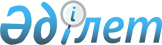 О внесении изменения в постановление акимата города Алматы от 15 сентября 2003 года N 4/530 "Об учетной регистрации иностранных граждан, осуществляющих миссионерскую деятельность" (государственная регистрация за N 553 от 29 сентября 2003 года)
					
			Утративший силу
			
			
		
					Постановление Акимата города Алматы от 28 июня 2004 года N 3/513. Зарегистрировано Департаментом юстиции города Алматы 6 июля 2004 года за N 608. Утратило силу постановлением Акимата города Алматы от 9 июня 2011 года № 2/345

      Сноска. Утратило силу постановлением Акимата города Алматы от 09.06.2011 № 2/345.      В целях приведения в соответствие с требованиями подпункта 2 пункта 3 статьи 3 Закона  Республики Казахстан от 24 марта 1998 года  N 213-I "О нормативных правовых актах", руководствуясь Законом  Республики Казахстан от 23 января 2001 года N 148-II "О местном государственном управлении в Республике Казахстан", акимат города Алматы ПОСТАНОВЛЯЕТ:

      Внести в постановление  акимата города Алматы от 15 сентября 2003 года N 4/530 "Об учетной регистрации иностранных граждан, осуществляющих миссионерскую деятельность" (государственная регистрация за N 553 от 29 сентября 2003 года, опубликовано "Вечерний Алматы" N 161 от 15.10.03, "Алматы Акшамы" N 115 от 14.10.03) следующее изменение:

      в пункте 1 постановления акимата и по всему тексту приложения 1 к указанному постановлению слово "Положение" заменить словом "Правила".       Аким города Алматы                     В. Храпунов       Секретарь акимата                       К. Тажиева 
					© 2012. РГП на ПХВ «Институт законодательства и правовой информации Республики Казахстан» Министерства юстиции Республики Казахстан
				